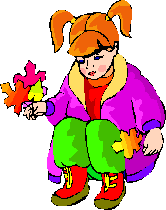 Plan Pracy   na miesiąc Październik   grupa 3, 4-latkiZadania   wychowawczo – dydaktyczne.1. PORZĄDEK W KĄCIKACH ZABAWZgodne korzystanie ze wspólnych miejsc do zabawy i atrakcyjnych zabawek – spokojne oczekiwanie na swoją kolej. Dbanie o wspólne sprzęty i zabawki – uważne obchodzenie się z nimi, korzystanie z nich zgodnie z przeznaczeniem, niezabieranie innym dzieciom, odkładanie na wyznaczone miejsce po skończonej zabawie.2. SKARBY JESIENIObserwowanie zjawisk zachodzących w przyrodzie jesienią: zmiana koloru liści, ich usychanie i opadanie.Zbieranie skarbów do kącika przyrody, np. liście, szyszki, żołędzie, kasztany, jarzębina, nasiona klonu, słonecznika, dyni. Poznawanie wybranych środowisk przyrodniczych – las.WierszPiosenka„Gruszki i jabłka”Smaczne są śliwki i jabłuszka,wędrują z buzi do brzuszka. Smaczne są i bardzo zdrowe,gruszeczki, jabłuszka surowe. Ładna buzia nie jest blada,gdy owoców dużo zjada.Jedzą Krzysio, Staś i Witek,ale tylko te umyte.                                                                                     „Witaminki”Spójrzcie na Jasia, co za chudzina, słaby, mizerny, ponura mina, a inny chłopcy silni jak słonie, każdy gra w piłkę lepiej niż Boniek. mówione: dlaczego Jasio wciąż mizernieje, bo to głuptasek, witamin nie je ref.: Witaminki, witaminki, dla chłopczyka i dziewczynki, wszyscy mamy dziarskie minki, bo zjadamy witaminki. Wiśnie i śliwki, ruda marchewka, grusza pietruszka i kalarepka, smaczne porzeczki, słodkie maliny, to wszystko właśnie są witaminy. "Kto chce być silny zdrowy jak ryba,musi owoce jeść i warzywa". MNIAM! MNIAM